Informational Circular 03-P-014
Attachment A
Date October 3, 2002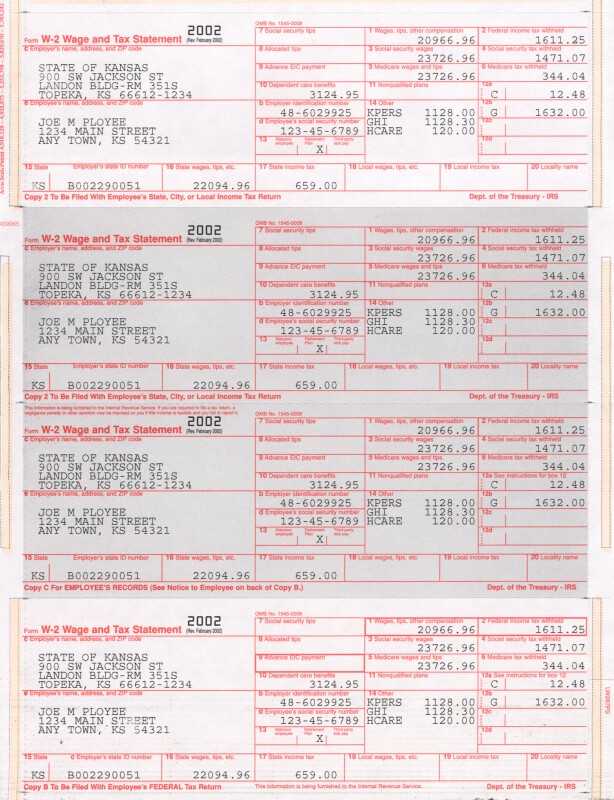 